INDICADOR MENSUAL DE LA ACTIVIDAD INDUSTRIALDURANTE OCTUBRE DE 2019(Cifras desestacionalizadas)El INEGI informa que el Indicador Mensual de la Actividad Industrial (IMAI) del país disminuyó (-)1.1% en términos reales en el décimo mes del presente año respecto al del mes previo, con base en cifras desestacionalizadas.  Indicador Mensual de la Actividad Industrial a octubre de 2019Series desestacionalizada y de tendencia-ciclo (Índice base 2013=100)Fuente: INEGI.Por componentes, las Industrias manufactureras cayeron (-)2.1%, la Construcción (-)1.3%, la Minería (-)0.5% y la Generación, transmisión y distribución de energía eléctrica, suministro de agua y de gas por ductos al consumidor final (-)0.2% durante octubre pasado frente al mes anterior.   En su comparación anual, la Producción Industrial retrocedió (-)2.8% en el mes en cuestión. Por sectores de actividad económica, la Construcción se redujo (-)8.9%, la Minería (-)2.1% y las Industrias manufactureras (-)1.2%, mientras que la Generación, transmisión y distribución de energía eléctrica, suministro de agua y de gas por ductos al consumidor final se incrementó 4.4 por ciento.  Indicador Mensual de la Actividad Industrial durante octubre de 2019Cifras desestacionalizadasNota:    	La serie desestacionalizada del Indicador Mensual de la Actividad Industrial se calcula de manera independiente a la de sus componentes.Fuente: INEGI.  Se anexa Nota TécnicaPara consultas de medios y periodistas, contactar a: comunicacionsocial@inegi.org.mx o llamar al teléfono (55) 52-78-10-00, exts. 1134, 1260 y 1241.Dirección de Atención a Medios / Dirección General Adjunta de Comunicación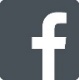 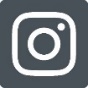 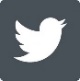 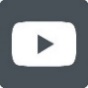 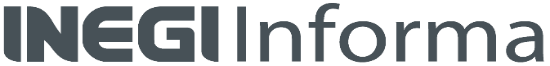 NOTA TÉCNICAINDICADOR MENSUAL DE LA ACTIVIDAD INDUSTRIALDURANTE OCTUBRE DE 2019(Cifras desestacionalizadas)Principales resultadosCon base en cifras desestacionalizadas, el Indicador Mensual de la Actividad Industrial (Minería; Generación, transmisión y distribución de energía eléctrica, suministro de agua y de gas por ductos al consumidor final; Construcción, y las Industrias manufactureras) se redujo (-)1.1% en términos reales durante octubre de 2019 respecto al mes previo.Indicador Mensual de la Actividad Industrial a octubre de 2019Series desestacionalizada y de tendencia-ciclo (Índice base 2013=100)Fuente: INEGI.Por sectores de actividad económica, las Industrias manufactureras cayeron (-)2.1%, la Construcción (-)1.3%, la Minería (-)0.5% y la Generación, transmisión y distribución de energía eléctrica, suministro de agua y de gas por ductos al consumidor final (-)0.2% durante el décimo mes del año frente a septiembre pasado.Minería a octubre de 2019Series desestacionalizada y de tendencia-ciclo (Índice base 2013=100) Fuente: INEGI.Generación, transmisión y distribución de energía eléctrica, suministro de agua y de gas por ductos al consumidor final a octubre de 2019Series desestacionalizada y de tendencia-ciclo (Índice base 2013=100)Fuente: INEGI.Construcción a octubre de 2019Series desestacionalizada y de tendencia-ciclo (Índice base 2013=100)Fuente: INEGI.Industrias manufactureras a octubre de 2019Series desestacionalizada y de tendencia-ciclo (Índice base 2013=100)Fuente: INEGI.Cifras originales Indicador Mensual de la Actividad Industrial por subsector de actividad, durante octubreP/ de 2019(Variación porcentual real respecto al mismo periodo del año anterior)P/ Cifras preliminares.Fuente: INEGI.Nota metodológicaCon el fin de proporcionar información estadística que permita un conocimiento amplio y oportuno sobre el comportamiento del sector industrial se elabora el Indicador Mensual de la Actividad Industrial (IMAI) que mide la evolución real de la actividad productiva.Los datos mensuales del IMAI están disponibles desde enero de 1993 y se expresan en índices de volumen físico con base fija en el año 2013=100, los cuales son de tipo Laspeyres.Su cobertura geográfica es nacional e incorpora a los sectores económicos: 21. Minería; 22. Generación, transmisión y distribución de energía eléctrica, suministro de agua y de gas por ductos al consumidor final; 23. Construcción y 31-33. Industrias manufactureras, alcanzando una representatividad del 97% del valor agregado bruto del año 2013, año base de los productos del SCNM.El presente documento destaca las variaciones porcentuales de las series desestacionalizadas o ajustadas estacionalmente, tanto respecto al mes anterior como respecto al mismo mes del año anterior, ya que la gran mayoría de las series económicas se ven afectadas por factores estacionales. Éstos son efectos periódicos que se repiten cada año y cuyas causas pueden considerarse ajenas a la naturaleza económica de las series, como son las festividades, el hecho de que algunos meses tienen más días que otros, los periodos de vacaciones escolares, el efecto del clima en las diferentes estaciones del año, y otras fluctuaciones estacionales como, por ejemplo, la elevada producción de juguetes en los meses previos a la Navidad provocada por la expectativa de mayores ventas en diciembre.En este sentido, la desestacionalización o ajuste estacional de series económicas consiste en remover estas influencias intra-anuales periódicas, debido a que su presencia dificulta diagnosticar o describir el comportamiento de una serie al no poder comparar adecuadamente un determinado mes con el inmediato anterior.  Analizar la serie ajustada ayuda a realizar un mejor diagnóstico y pronóstico de la evolución de la misma, ya que facilita la identificación de la posible dirección de los movimientos que pudiera tener la variable en cuestión, en el corto plazo. Las cifras desestacionalizadas también incluyen el ajuste por los efectos de calendario (frecuencia de los días de la semana y, en su caso, la Semana Santa y año bisiesto). Cabe señalar que la serie desestacionalizada del Indicador Mensual de la Actividad Industrial se calcula de manera independiente a la de sus componentes.Las series originales se ajustan estacionalmente mediante el paquete estadístico X-13ARIMA-SEATS. Para conocer la metodología se sugiere consultar la siguiente liga:www.inegi.org.mx/app/biblioteca/ficha.html?upc=702825099060Asimismo, las especificaciones de los modelos utilizados para realizar el ajuste estacional están disponibles en el Banco de Información Económica, seleccionando el icono de información  correspondiente a las “series desestacionalizadas y de tendencia-ciclo” del IMAI.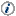 Para la elaboración de las cifras del Indicador, se siguen los conceptos, criterios metodológicos, clasificadores y datos fuente que se emplean en los cálculos anuales y trimestrales del Producto Interno Bruto (PIB). Asimismo, incorpora los lineamientos internacionales sobre contabilidad nacional, que se han establecido por las Naciones Unidas (NU), la Organización para la Cooperación y Desarrollo Económicos (OCDE), el Banco Mundial (BM), el Fondo Monetario Internacional (FMI), y la Comisión Europea; dichas recomendaciones se encuentran difundidas en el Manual del Sistema de Cuentas Nacionales 2008 (SCN2008) y en el Manual de Cuentas Nacionales Trimestrales, Conceptos, Fuentes de Datos y Compilación 2001 (CNT 2001) editado por el Fondo Monetario Internacional.Los cálculos de corto plazo se alinean con las cifras anuales de las Cuentas de Bienes y Servicios, aplicando la técnica Denton a nivel de clase de actividad económica, evitando que se interpreten de diferente manera resultados que pueden diferir por su grado de cobertura o por la fecha de su disponibilidad, pero nunca en su base conceptual.Se calculan índices de volumen físico para 345 clases de actividad económica del Sistema de Clasificación Industrial de América del Norte (SCIAN) referido al año de 2013. Dichas clases se integran en los 29 subsectores de actividad.Las principales fuentes de información para este indicador son: la Estadística de la Industria Minero-Metalúrgica (EMIMM); la Encuesta Mensual de la Industria Manufacturera (EMIM); la Encuesta Nacional de Empresas Constructoras (ENEC) y la Encuesta Nacional de Ocupación y Empleo (ENOE), elaboradas por el INEGI. También se obtienen datos proporcionados por cámaras y asociaciones de productores e instituciones públicas y privadas.Los datos que se presentan en este documento amplían la información que actualmente difunde el INEGI, la cual continuará generándose como parte de los resultados del SCNM, y se da a conocer en la fecha establecida en el Calendario de difusión de información estadística y geográfica y de Interés Nacional.Las series del IMAI podrán ser consultadas en la sección PIB y Cuentas Nacionales de México y en el Banco de Información Económica (BIE), en la página en Internet del Instituto www.inegi.org.mx.ConceptoVariación % respecto al mes previoVariación % respecto a igual mes de 2018Indicador Mensual de la Actividad Industrial(-)  1.1(-)  2.8Minería(-)  0.5(-)  2.1Generación, transmisión y distribución de energía eléctrica, suministro de agua y de gas por ductos al consumidor final(-)  0.24.4Construcción(-)  1.3(-)  8.9Industrias Manufactureras(-)  2.1(-)  1.2Sector / SubsectorOctubreEne-OctIndicador Mensual de la Actividad Industrial Indicador Mensual de la Actividad Industrial (-)   3.0(-)   1.821Minería(-)   2.1(-)   6.1211Extracción de petróleo y gas (-)   4.2(-)   8.1212Minería de minerales metálicos y no metálicos, excepto petróleo y gas0.4(-)   2.6213Servicios relacionados con la minería 11.72.422Generación, transmisión y distribución de energía eléctrica, suministro de agua y de gas por ductos al consumidor final4.11.8221Generación, transmisión y distribución de energía eléctrica4.92.0222Suministro de agua y suministro de gas por ductos al consumidor final1.21.123Construcción(-)   9.3(-)   5.2236Edificación (-)   9.2(-)   3.4237Construcción de obras de ingeniería civil(-)   4.7(-)   5.2238Trabajos especializados para la construcción (-) 15.0(-) 13.431-33Industrias manufactureras(-)   1.20.7311Industria alimentaria 3.71.8312Industria de las bebidas y del tabaco 5.02.6313Fabricación de insumos textiles y acabado de textiles(-)   3.8(-)   3.1314Fabricación de productos textiles, excepto prendas de vestir(-)   2.0(-)   3.0315Fabricación de prendas de vestir (-)   5.2(-)   4.2316Curtido y acabado de cuero y piel, y fabricación de productos de cuero, piel y materiales sucedáneos1.1(-)   1.5321Industria de la madera 0.0(-)   0.2322Industria del papel (-)   1.9(-)   0.4323Impresión e industrias conexas (-) 13.2(-) 11.0324Fabricación de productos derivados del petróleo y del carbón 8.9(-)   4.5325Industria química 0.1(-)   2.1326Industria del plástico y del hule (-)   4.2(-)   2.6327Fabricación de productos a base de minerales no metálicos (-)   3.0(-)   3.1331Industrias metálicas básicas 0.8(-)   1.5332Fabricación de productos metálicos (-)   6.1(-)   5.4333Fabricación de maquinaria y equipo (-)   6.11.1334Fabricación de equipo de computación, comunicación, medición y de otros equipos, componentes y accesorios electrónicos 2.95.7335Fabricación de accesorios, aparatos eléctricos y equipo de generación de energía eléctrica1.3(-)   1.2336Fabricación de equipo de transporte (-)   7.72.6337Fabricación de muebles, colchones y persianas(-)   4.0(-)   4.4339Otras industrias manufactureras (-)   3.71.1